INSTYTUT KULTURY REGIONALNEJ I BADAŃ LITERACKICH  IM. FRANCISZKA KARPIŃSKIEGO. STOWARZYSZENIEInterdyscyplinarna konferencja naukowaOd orła do mysikrólika.  Ptaki w literaturze, kulturze, języku i mediach 6-7 VI 2019Wersal Siedlecki
ul. Łukowska 74, 08-110 SiedlceImię i Nazwisko:………………………………………………………………………………………....…… Tytuł/stopień naukowy:…………………………………………………………………………….…….. Miejsce pracy:……………………………………………………………………………………………….… Tytuł referatu i krótki abstrakt (70-150 słów):………………………………………………………………………………………………………………………………………………………………………………………………………………………………………………Telefon komórkowy: ………………………………………………………………………………………..Adres e-mail:………………………………………………………………………………………….……… Adres do korespondencji:…………………………………………………………………………………………………………………Rezerwacja noclegów (prosimy o zakreślenie dat: 5/6; 6/7; 7/8 2019, HOTEL WERSAL SIEDLECKI), koszt noclegu ze śniadaniem: 95 zł.Wpisowe (wyżywienie i publikacja): 350 zł. (85 euro – dla osób spoza Polski)Numer konta bankowego IKRiBL: Alior Bank 66 2490 0005 0000 4530 9329 8538
IBAN: PL / BIC (SWIFT): ALBPPLPWZgłoszenia udziału w seminarium prosimy przesyłać na adres:  ikribl@wp.plTermin nadsyłania zgłoszeń:  26. 05. 2019 r. Uczestników chcących otrzymać fakturę VAT prosimy o podanie danych:Nazwa Instytucji:……………………………………………………………………………………………Adres płatnika:……………………………………………………………………………………………….Numer NIP płatnika:…………………………………………………………………………………….…Adres do wysłania faktury:………………………………………………………………………………..*Odesłanie uzupełnionego formularza oznacza zgodę na przetwarzanie danych osobowych przez IKRiBL. 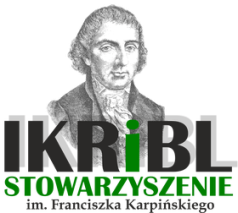 